ПАМЯТКА ЗАЕМЩИКАпри возникновении временных финансовых трудностейобратиться в банк с Заявлением о трудностях исполнения обязательствпродолжать выплаты по кредитупроверить наличие Страховки по действующему кредиту и риски, которые она покрываетВарианты решения:Рефинансирование кредита – перекредитование на более выгодных условиях. Проводится в банках, имеющих соответствующие программы. Для этого рекомендуем изучить предложения различных банков и выбрать подходящий, наиболее выгодный для Вас вариант.Реструктуризация кредита  -  это изменение условий кредитного договора. Проводится в банке, оформившем кредит.Что произойдет, если вы перестанете платить кредит? ваш долг будет ежедневно расти за счет штрафов и пениваша кредитная история будет испорченаслужба взыскания будет вам постоянно звонить и напоминать о задолженностибанк обратится в суд, чтобы вернуть долг с помощью судебных приставоввы попадете в «черные списки» должников и не сможете в дальнейшем получить кредит Исполнение обязательств по кредиту/займу является обязанностью Клиента!Осторожно, займ!В преддверии Нового года Администрация Беловского городского округа хотела бы предостеречь беловчан от неразумного финансового поведения в сфере получения услуг и приобретения товаров.Все чаще на остановочных пунктах, в торговых центрах и сети «Интернет» встречаются объявления: «Деньги до зарплаты», «Экспресс займы», «Легкие деньги» и пр. Кроме банков деньги в долг выдают микрокредитные компании, кредитные кооперативы, однако заемные средства в таких организациях значительно дороже, чем в банках.Принимая решение о заключении договора на получение «быстрых денег», помните простые правила: Оцените необходимость использования займа (когда получение займа обусловлено крайними и неотложными нуждами); 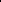 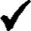 Не совершайте спонтанных, эмоциональных покупок в долг;Высокая доступность обусловлена переплатой в виде высоких процентов;    Общая долговая нагрузка не должна превышать 30% от дохода, не берите на себя повышенные долговые обязательства;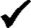 Микрокредитным организациям запрещено выдавать гражданам займы под залог жилой недвижимости (даже если жилье не является единственным)!Уважаемые граждане, взвешивайте необходимость займа и свои финансовые возможности, считайте переплату по займам, и не попадайтесь на уловки мошенников!ПлюсыМинусыуменьшение процентной ставкиувеличение срока кредита замена действующего кредита на новыйпереплата по процентам за счет увеличения срокауменьшение размера ежемесячного платежазамена нескольких кредитов на одинсохранение положительной кредитной историиПлюсыМинусыуменьшение размера ежемесячного платежаувеличение срока кредита за счет предоставления отсрочки платежапредоставление кредитных каникул (3-12 месяцев)сохранение положительной кредитной историиувеличение суммы платежа, после окончания отсрочки/кредитных каникулбанку для принятия решения требуется времяпереплата по процентам за счет увеличения срока